1.5. Консультационный центр оказывает всестороннюю помощь родителям и детям без взимания с родителей платы: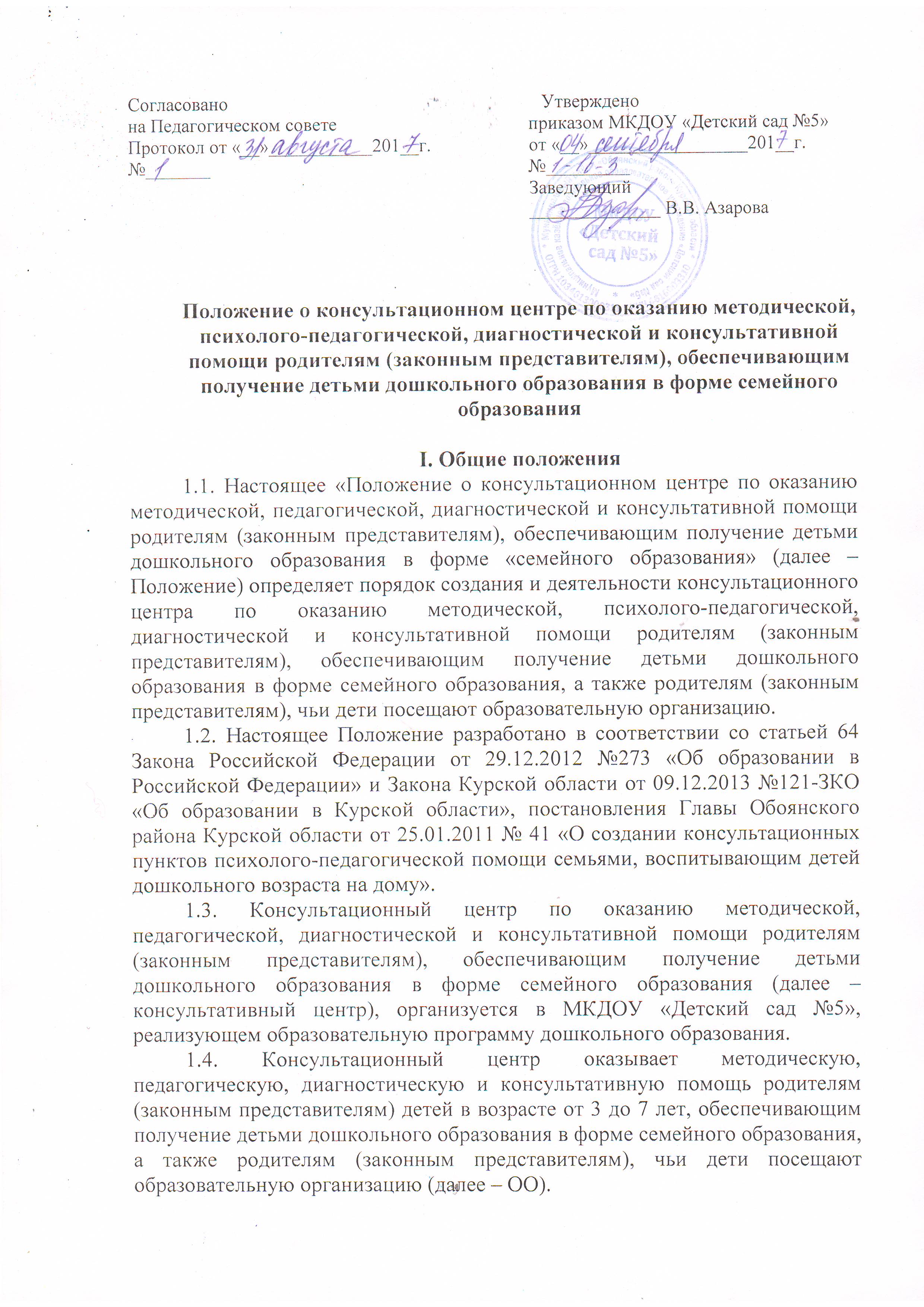 - по письменному заявлению одного из родителей;- по телефонному обращению одного из родителей;- по личному обращению одного из родителей;- с использованием информационно-коммуникационных сетей пользования.II. Цели и задачи консультационного центра.2.1. Консультационный центр ДОУ создается с целью обеспечения доступности дошкольного образования, обеспечения единства семейного и общественного воспитания, формирования родительской компетентности, оказания всесторонней помощи родителям в воспитании и развитии детей от 3 до 7 лет на территории муниципального района «Обоянский район» Курской области.2.2. Основные задачи консультационного центра ДОУ:- оказание поддержки раннего семейного воспитания;- психолого-педагогическое консультирование родителей по различным вопросам воспитания, развития и обучения детей дошкольного возраста;- проведение коррекционно-развивающих и логопедических занятий с детьми, психолого-диагностических тренингов и реабилитационных мероприятий;- оказание содействия в социализации детей дошкольного возраста, не посещающих образовательную организацию.III. Организация деятельности консультационного центра.3.1. Консультационный центр на базе МКДОУ «Детский сад №5» открывается на основании приказа заведующего.3.2. Общее руководство работой консультационного центра возлагается на заведующего МКДОУ «Детский сад №5».3.3. Консультационный центр работает согласно графику работы, утвержденному приказом заведующего.3.4. Заведующий МКДОУ «Детский сад №5» организует работу консультационного центра, в том числе:- обеспечивает создание условий для эффективной работы консультационного центра- планирует формы работы консультационного центра в соответствии с запросами родителей (законных представителей);- обеспечивает учет обращений родителей (законных представителей) за методической, психолого-педагогической, диагностической и консультативной помощью;- взаимодействует с Управлением образования по вопросам оказания всесторонней помощи родителям, обращающимся в консультационный центр;- готовит 2 раза в год отчет о деятельности консультационного центра и направляет его в Управление образования по состоянию на 30 июня и 31 декабря текущего года;- обеспечивает работу консультационного центра в соответствии с графиком работы консультационного центра, специалистов ДОУ;- утверждает годовой план работы консультационного центра и контролирует его исполнение;- определяет функциональные обязанности специалистов консультационных центров;- обеспечивает информирование населения через средства массовой информации о графике работы консультационного центра;3.5. Непосредственную работу с родителями (законными представителями), осуществляют специалисты консультационного центра (педагог-психолог, учитель-дефектолог, учитель-логопед, воспитатели и другие работники в соответствии со штатным расписанием).3.6. Режим работы специалистов консультационного центра определяется заведующим МКДОУ «Детский сад №5» самостоятельно, исходя из режима работы организации.IV. Документация консультационного центра.4.1. Ведение документации консультационного центра выделяется в отдельное делопроизводство.4.2. Перечень документации консультационного центра:- Журнал учета обращений родителей (законных представителей) в консультационный центр МКДОУ «Детский сад №5»;- Журнал учета оказанной помощи родителям (законным представителям) в консультационном центре МКДОУ «Детский сад №5»;- Отчеты о деятельности консультационного центра МКДОУ «Детский сад №5»;- График работы консультационного центра;- План работы консультационного центра;- Банк данных детей, не охваченных дошкольным воспитанием на закрепленной территории.